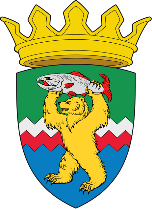 
РОССИЙСКАЯ ФЕДЕРАЦИЯКАМЧАТСКИЙ КРАЙЕЛИЗОВСКИЙ МУНИЦИПАЛЬНЫЙ РАЙОН  ДУМА ЕЛИЗОВСКОГО МУНИЦИПАЛЬНОГО РАЙОНАРЕШЕНИЕ16 мая № 1708120 (внеочередная) сессия   	 Рассмотрев предложение Администрации Елизовского муниципального района о передаче муниципального недвижимого имущества в безвозмездное временное пользование Министерству транспорта и дорожного строительства Камчатского края, обращение Министерства транспорта и дорожного строительства Камчатского края от 13.04.2022г. №58-06/01-1531, руководствуясь Гражданским кодексом Российской Федерации, п. 2 ч. 1 ст. 17.1 Федерального закона от 26.07.2006  № 135-ФЗ «О защите конкуренции», Уставом Елизовского муниципального района,Дума Елизовского муниципального районаРЕШИЛА:Передать в безвозмездное временное пользование Министерства транспорта и дорожного строительства Камчатского края нежилое помещение, расположенное по адресу: Камчатский край, Елизовский район, г. Елизово, пер. Тимирязевский, д. 7, кадастровый № 41:05:0101001:11271, общей площадью 23,2 кв.м., сроком на 5 лет.Председатель Думы Елизовскогомуниципального района					               А.Ю. ЛипатовО передаче муниципального недвижимого имущества в безвозмездное временное пользование Министерству транспорта и дорожного строительства Камчатского края 